CONTRAT BREBIS 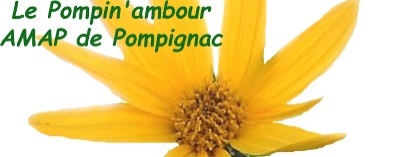 dans le respect de la Charte des AMAPdu 16  janvier au 17 décembre 2024 inclusContrat d’engagement entreMme LACROIX bergère à 64240 ISTURITS   et  …………………………….Domicile :  …………………………………………………………………………Téléphone portable :  	…………………………….	   Mail :  ………………………………………..……………………………………..  s’engage à régler d’avance les livraisons pour la période ci-dessus avec 4 chèques de     ….… €   N° :   ……………………………….……………………………………. établis à l’ordre DE GAEC BIZIARI  pour un total de    €s’engage à venir récupérer les produits sur le lieu de distribution aux jours et heures convenus, et à participer à la distribution conformément à ses choix sur le calendrier mis à sa disposition.DISTRIBUTION : De 18h00 à 19h30, Maison de Cadouin à Pompignac, les 16 Janvier - 13 février - 12 mars - 9 avril – 7 mai - 4 juin - 2 juillet – 30 juillet – 10 septembre - 8 octobre - 5 novembre - 17 décembreSignature du Consomm’acteur :                            		         Signature du producteur :- - - - - - - - - - - - - - - - - - - - - - - - - - - - - - - - - - - - - - - - - - - - - - - - - - - - - - - - - - - - - - - - - - - - - - - - - - - - - - - - - - - - - - - - - CONTRAT BREBIS dans le respect de la Charte des AMAP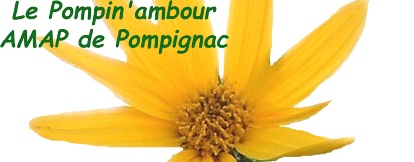 RECU    Contrat d’engagement Allant du 16  janvier au 17 décembre 2024 inclusMme Jocelyne Bourel, coordinatrice du contrat « brebis » Atteste avoir reçu de M/Mme     …………………………………..		4 chèques de ……….. €  établis à l’ordre de GAEC BIZIARI pour un total de  ….……..  €N° :  …………………………………………………………………………………..  en confirmation de son engagementConformément aux modalités prévues, les 4 chèques remis ce jour seront remis à Mme Lacroix les 09/01 16/04- 02/07- 8/10 Signature du coordinateur Votre date de permanence  =>> …………………………  Contact : Jocelyne Bourel tél. 06 12 56 37 39DISTRIBUTION : De 18h00 à 19h30, Maison de Cadouin à Pompignac, les 16 Janvier - 13 février - 12 mars - 9 avril – 7 mai - 4 juin - 2 juillet – 30 juillet – 10 septembre - 8 octobre - 5 novembre - 17 décembreTomme brebis 250gr : 6 € - 12 distributions = 72€Tomme brebis 500 gr : 11 € - 12 distributions = 132€Lot de 4 yaourts : 4,10 € - 11 (pas en 09) distributions = 45.10€Lot de 4 caillés : 4,10 € - 11 (pas en 09) distributions = 45.10€Breuilh en 250 gr : 3.50 € - 9 mois  pas en 09-10-11 = 31.50 €Crottin : 3,25 € - 9 mois pas en 09-10-11 = 29.25€Tomme brebis 250gr : 6 € - 12 distributions = 72€Tomme brebis 500 gr : 11 € - 12 distributions = 132€Lot de 4 yaourts : 4,10 € - 11 (pas en 09) distributions = 45.10€Lot de 4 caillés : 4,10 € - 11 (pas en 09) distributions = 45.10€Breuilh en 250 gr : 3.50 € - 9 mois  pas en 09-10-11 = 31.50 €Crottin : 3,25 € - 9 mois pas en 09-10-11 = 29.25€